Adapter l’outil NARRAMUS à d’autres d’albumsSource: Outil NARRAMUS Sylvie Cèbe et Roland Goigoux, Editions RetzObjectifs d’un scénarioComprendre un texte narratif●Mémoriser la syntaxe et le lexique (mots et expressions)●Apprendre des connaissances encyclopédiques●Apprendre à intégrer (à mettre en mémoire) les informations successives pour fabriquer une représentation mentale cohérente de l’histoire●Développer des compétences narratives pour pouvoir raconter l’histoire, tout seul, avec un support imagé (maquette, illustrations…)●Apprendre à produire des inférences, expliciter l’implicite, s’interroger sur ce que l’auteur ne dit pas, mais laisse entendre●S’interroger sur les états mentaux des personnages (ce qu’ils savent, pensent, croient, ressentent, espèrent…)●Apprendre à interpréterSéance 1 : découvrir le début de l’histoire et bien le comprendre● Raconter le premier épisode sans montrer les illustrations● Apprendre aux élèves à mettre le vocabulaire en mémoire● Lire le texte sans illustrations● Apprendre aux élèves à se faire une représentation mentale de l’épisode raconté (se fabriquer un dessin animé)● Étudier le texte et les illustrations du premier épisode pour vérifier● Raconter l’épisode À un autre moment de la journée● Remplir la boîte “mémoire des mots” (Une boite sur laquelle est collée la couverture de l’album) - Les cartes mémoire des mots - Séance 2 : s’intéresser aux états mentaux des personnages● Commencer par réviser les mots appris et en apprendre de nouveaux● Écouter puis rappeler le premier épisode● Lire le texte sans illustrations● Apprendre aux élèves à se faire une représentation mentale de l’épisode raconté (se fabriquer un dessin animé)● Étudier le texte et les illustrations du deuxième épisode pour vérifier ● RaconterInviter les élèves à se mettre à la place des personnages : s’interroger ensemble sur les états mentaux des personnages (que dit-il ? que pense t-il ?) - par des jeux de théâtralisation ; mimer les actions ; mettre en mots et en actions les émotions ressenties par les personnages.À un autre moment de la journée● Remplir la boîte “mémoire des mots”● Commencer à mettre en place des jeux de mémory, loto et des jeux d’association ● Installer un coin écouteSéance 3 : Mobiliser ses connaissances lexicales et textuelles pour prévoir la suite de l’histoire● Commencer par réviser les mots appris et en apprendre de nouveaux● Écouter puis rappeler les deux premiers épisodes et les analyser● Proposer aux élèves des pistes (images, nouveaux personnages, bruits…) pour anticiper la suite de l’histoire● Raconter l’épisode 3● Vérifier en montrant l’illustrationA d’autres moments de la journée :● Jeux de théâtralisation à plusieurs● Jeux avec maquettes à plusieurs● Ajouter les deux mots nouveaux dans la boîte « mémoire des mots » et réviser le vocabulaireSéance 4 : Mémoriser l’ordre d’arrivée des personnages pour bien raconter● Commencer par réviser les mots appris et en apprendre de nouveaux● Lire les premiers épisodes de l’histoire.● Ou les faire écouter la lecture en montrant les images● ou les raconter avec la maquette / illustrations projetées● ou demander à un élève de raconter avec le livre● ou demander à un élève de raconter avec la maquette.●Ranger ensemble les personnages dans l’ordre de leur arrivée dans l’histoire● Comprendre l’ordre d’arrivée des personnages● Ranger tout seul les personnagesÀ un autre moment de la journée● Jouer le début de l’histoire en salle de jeux● Continuer à remplir la boîte à mots et réinvestir le vocabulaire apprisSéance 5 : Prévoir la complication et poursuivre la mise en mémoire de l’histoire● Rappel : Demander aux élèves de rappeler ce qu’ils ont fait et appris lors de la séance précédente● Commencer par réviser les mots appris et en apprendre de nouveaux● Rappeler les premiers épisodes de l’histoire (un élève sans interruption● Une fois “le racontage” terminé, les élèves peuvent compléter ou modifierÀ un autre moment de la journée● Raconter les premiers épisodes, autrement, en salle de motricitéSéance 6 : Expliciter l’implicite, une aide pour mieux comprendre et mieux mémoriser l’ordre des événements● Rappel● Demander aux élèves de rappeler ce qu’ils ont fait et appris lors de la séance précédente● Commencer par réviser les mots appris et en apprendre de nouveaux● Bien écouter pour bien mettre mémoire les épisodes précédents● S’interroger sur les bonnes raisons que les personnages ont de faire ce qu’ils font● Utiliser les connaissances lexicales et textuelles pour prévoir la suiteSéance 7: comprendre le dénouement de l’histoire● Compréhension + reformulation● LexiqueSéance 8 : S’entraîner à tout raconter ensemble, en petits groupes puis tout.e seul.eActivités décrochées pour enseigner le lexique et le faire apprendre aux élèves● Expliquer les mots et les expressions● “Dictée” de mots et d’expressions en salle d’activités motrices● Raconter le début de l’histoire en utilisant le maximum de mots nouveauxLes pictogrammes qui correspondent à sept consignes ritualisées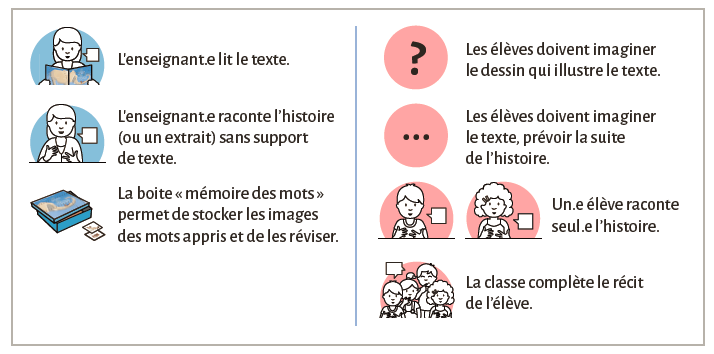 